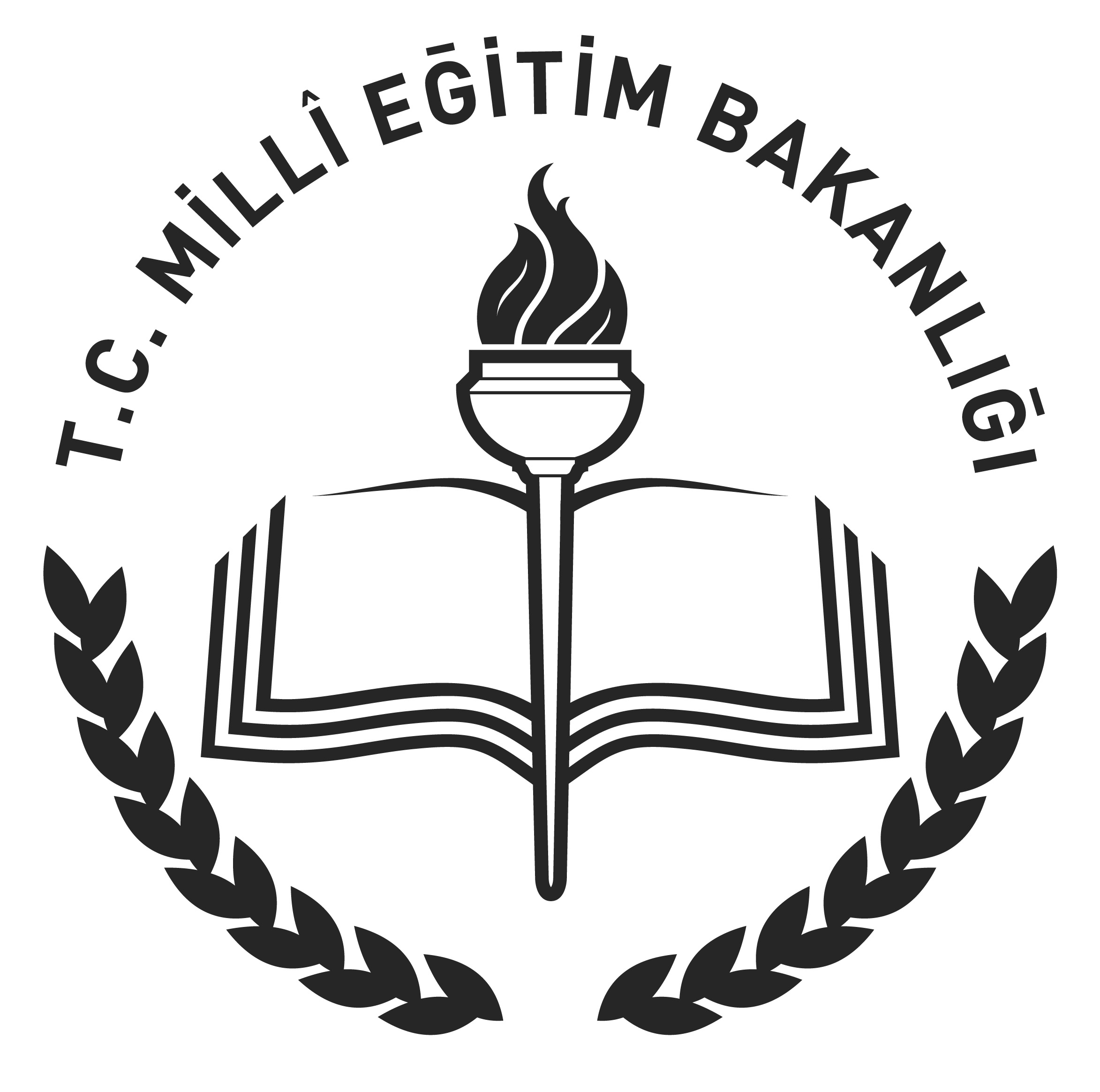 MEBÖZEL EĞİTİM REHBERLİK veDANIŞMA HİZMETLERİ GENEL MÜDÜRLÜĞÜ2016/2017 Eğitim-Öğretim YılıÖğrencinin Adı Soyadı: Bahadır Sefa DOĞANDüzenleyen: Davut AYDIN                       İmza:                                 Tarih: 10.11.2016 BİREYSELLEŞTİRİLMİŞ EĞİTİM PROGRAMI FORMUÖğrencinin Adı Soyadı 		: Bahadır Sefa DOĞAN						Sınıfı Numarası		: ATL-12/A - 617    Eğitim Programını Hazırlayanlar  	: Davut AYDIN						BEP Hazırlama Tarihi 	: 10/11/2016															   10/11/2016       Öğrenci Velisi                 Sınıf/Sınıf  Rehber Öğretmeni                 Branş Öğretmeni                          Rehber Öğretmen                 Birim Başkanı                  Ahmet TURAN DOĞAN	  Mustafa Özgür KOPAR		   Davut AYDIN		         Davut AYDIN		   Salih DELİCE             İmza                                                  İmza                                           İmza                                                     İmza                                    İmzaBİREYSELLEŞTİRİLMİŞ EĞİTİM PROGRAMI FORMUÖğrencinin Adı Soyadı 		: Bahadır Sefa DOĞAN						Sınıfı Numarası		: ATL-12/A - 617    Eğitim Programını Hazırlayanlar  	: Davut AYDIN						BEP Hazırlama Tarihi 	: 10/11/2016															   10/11/2016       Öğrenci Velisi                 Sınıf/Sınıf  Rehber Öğretmeni                 Branş Öğretmeni                          Rehber Öğretmen                 Birim Başkanı                  Ahmet TURAN DOĞAN	  Mustafa Özgür KOPAR		   Davut AYDIN		     Davut AYDIN		   Salih DELİCE             İmza                                                  İmza                                           İmza                                               İmza                                          İmzaBİREYSELLEŞTİRİLMİŞ EĞİTİM PROGRAMI FORMUÖğrencinin Adı Soyadı 		: Bahadır Sefa DOĞAN						Sınıfı Numarası		: ATL-12/A - 617    Eğitim Programını Hazırlayanlar  	: Davut AYDIN						BEP Hazırlama Tarihi 	: 10/11/2016															   10/11/2016       Öğrenci Velisi                 Sınıf/Sınıf  Rehber Öğretmeni                 Branş Öğretmeni                          Rehber Öğretmen                 Birim Başkanı                  Ahmet TURAN DOĞAN	  Mustafa Özgür KOPAR		   Davut AYDIN		     Davut AYDIN		   Salih DELİCE             İmza                                                  İmza                                           İmza                                               İmza                                          İmzaBEP EKİBİ ÇALIŞMA SÜRECİÖğrencininÖğrencininAdı SoyadıBahadır Sefa DOĞANSınıfıATL-12/AÖĞRENCİ TANIMA KARTIÖĞRENCİ TANIMA KARTIÖĞRENCİ TANIMA KARTIÖĞRENCİ TANIMA KARTIADI SOYADIBahadır Sefa DOĞAN Bahadır Sefa DOĞAN Bahadır Sefa DOĞAN NUMARASI 617 617 617ANNESİNİNBABASININBABASININADI SOYADIEsra DOĞANAhmet Turan DOĞANAhmet Turan DOĞANÖĞRENİM DÜZEYİÖnlisansLisansLisansÖZ MÜ - ÜVEY Mİ?ÖzÖzÖzMESLEĞİ- AYLIK GELİRİElektronik TeknikeriTarih ÖğretmeniTarih ÖğretmeniSAĞ MI?SağSağSağEV TELEFONU-0 (346) 22570700 (346) 2257070İŞ TELEFONU-0 (346) 2211123 - 1150 (346) 2211123 - 115CEP TELEFONU-0 (532) 64748270 (532) 6474827KARDEŞ SAYISI111EVDE KENDİ ODASI VAR MI?EvetEvetEvetYETERSİZLİĞİNE YÖNELİK DESTEK EĞİTİMİ ALIYOR MU?Matematik - İngilizceMatematik - İngilizceMatematik - İngilizceSINIF TEKRARI VAR MI? HANGİ SINIFTA?YokYokYokOKUL DEĞİŞİKLİĞİ VARSA NEDENİ NEDİR?YokYokYokGEÇİRDİĞİ HASTALIKLARYokYokYokYETERSİZLİĞİNE YÖNELİK KULLANDIĞI CİHAZ, PROTEZ, ORTEZYokYokYokÖĞRETMENİN BİLMESİ GEREKLİ ÖZEL BİLGİLER (alerji, sürekli kullandığı ilaç, terleme, epilepsi, korku, altını ıslatma v.b)ASPERGER(Sürekli Kullandığı İlaçlar: Risperdal-Conserta)ASPERGER(Sürekli Kullandığı İlaçlar: Risperdal-Conserta)ASPERGER(Sürekli Kullandığı İlaçlar: Risperdal-Conserta)EĞİTSEL PERFORMANS*GENEL PERFORMANS: Öğrenci mesleki açıdan anlatılanı anlama, kavrama ve anladığını uygulama yeteneğine çok gecikmeli olsa da sahip olabiliyor. Web Tasarım ve Programlama dersinde biraz işitme problemi ona bu konuda olağanüstü sorun çıkarmayacaktır. Normal öğrenciler ile arasında belirli anlama ve kavrama farkları var. Kendini konuya vermede geç kalabiliyor. Uygulamaları yardımcı olunması halinde ancak yapabiliyor. Bu konular ışığında eğitimin ve sınavların daha genel hatlarıyla ve basitleştirilerek yapılması yararlı olacaktır.DERS PERFORMANSI:Resimlerle Web Araçları Modülü ile Görüntü İşleme Yazılımını kısıtlı kullanabilir.Animasyon Temelleri Modülü ile Görüntü İşleme Yazılımını kısıtlı kullanabilir.MODÜLLERResimlerle Web AraçlarıAnimasyon TemelleriAMAÇLARDöküman hazırlama ve düzenleme işlemlerini yapabilecektir.Tablolama yazılımlarını kullanarak, tablo hazırlama ve düzenleme işlemlerini yapabilecektir.Sunu hazırlama ve düzenleme işlemlerini yapabilecektir.     4.    İnternet için güvenlik önlemlerini alabilecek, uzak bilgisayar bağlantısını yaparak internet hizmetlerini kullanabilecek, e-posta 	yönetimini yapabilecek ve bunları diğer bilgisayar platformlarında uygulayabilecek alt yapıya sahip olabileceksiniz. Öğretmen alanı (dersi) ile ilgili yıllık ders programını dikkate alarak, öğrencinin yapabildiği kazanımları tespit etmek, yıl içerisinde kazandırılması gereken kazanımları belirlemek amacıyla bu formu doldurmalıdır.Öğrencinin yeterlilikleri, gelişim özellikleri, öncelikli ihtiyaçları, engeli, sınıfı vb. etmenler dikkate alınarak, hangi alanlarda ( derslerde) BEP Planı hazırlanacağına BEP Birimi karar vermelidir. Ancak BEP Planları hazırlanmasına ihtiyaç duyulmayan alanlarda (derslerde) görev alan öğretmenler BEP Toplantılarına katılarak öğrencinin güçlü yanları ve yapılabilecekler konusunda BEP Geliştirme Birimini bilgilendirmelidir.*Öğrencinin performansını belirlemeye yönelik yapılacak çalışmalar ve izlenecek yollar Kılavuz Kitapta örnekleri ile anlatılmıştır.Uzun Dönemli AmaçlarKısa Dönemli AmaçlarBaşlangıç-Bitiş TarihiSorumlu KişilerResimler ile web araçları hazırlayabilir.Düğmeler oluşturabilecektir.MODÜL - 2  RESİMLERLE WEB ARAÇLARI HAZIRLAMA1. DÜĞMELER1.1. Düğme Düzenleyicisi (Buton Editor)1.2. Yeni Bir Düğme Ekleme1.3. Düğmeleri Değiştirme"1.4. Düğmelere Ad Verme ve Bağlantı Ekleme1.5. Düğmeleri Alma1.6. Grafikleri Düğmeye Dönüştürme14 - 18 KASIMDavut AYDINResimler ile web araçları hazırlayabilir.Etkin resim bölgeleri oluşturabilecektir.  2. DİLİMLER VE ETKİN BÖLGELER2.1. Etkin Resim Bölgesi (Image Map) Oluşturma2.2. Web Katmanıyla Çalışma2.3. Resmi Dilimleme2.4. Dönüşümlü Resimler (Rollover) Oluşturma21 - 25 KASIMDavut AYDINResimler ile web araçları hazırlayabilir.Etkin resim bölgeleri oluşturabilecektir. 2. DİLİMLER VE ETKİN BÖLGELER2.1. Etkin Resim Bölgesi (Image Map) Oluşturma2.2. Web Katmanıyla Çalışma2.3. Resmi Dilimleme2.4. Dönüşümlü Resimler (Rollover) Oluşturma28 KASIM02 ARALIKDavut AYDINUzun Dönemli AmaçlarKısa Dönemli AmaçlarBaşlangıç-Bitiş TarihiSorumlu KişilerResimler ile web araçları hazırlayabilir.Aktarma (export) işlemi ve optimizasyon yapabilecektir. 3. OPTİMİZASYON VE AKTARMA İŞLEMİ3.1. Dışa Aktarma Sihirbazı (Export Wizard)3.2. Resmin Dosya Türünü Seçme 3.3. Önizleme Düğmesi3.4. Mevcut Optimizasyon Ön Ayarları3.5. Aktarma İşlemleri3.6. Slayt Gösterisi İle Resimlerin Dışa Aktarılması05 – 09 ARALIKDavut AYDINResimler ile web araçları hazırlayabilir.Hareketli resimler (GIF) oluşturabilecektir.4. GIF ANİMASYONLARI4.1. Animasyon Oluşturma4.2. Soğan Zarı (Onion Skin) Kullanma4.3. Katman Paylaşma12 - 16 ARALIKDavut AYDINResimler ile web araçları hazırlayabilir.Hareketli resimler (GIF) oluşturabilecektir.4.4. Animasyon Sembolleri4.5. Oynatımı Kontrol Etme4.6. Bir GIF Dosyasına Aktarma4.7. Aktarma Önizlemesini Kullanma4.8. Ara Kareler Doldurmak (Tweening)4.9. Efektlere Dolgu Uygulama19 – 23 ARALIKDavut AYDINUzun Dönemli AmaçlarKısa Dönemli AmaçlarBaşlangıç-Bitiş TarihiSorumlu KişilerResimler ile web araçları hazırlayabilir.Maskeleme işlemlerini gerçekleştirebilecek ve açılır menüler oluşturabilecektir. 5. MASKELEME VE AÇILIR MENÜLER5.1. Bir Şablon Oluşturma5.2. Bir Resmi Maskeleme5.2.1. Bitmap maskeleri oluşturma26 - 30 ARALIKDavut AYDINResimler ile web araçları hazırlayabilir.Maskeleme işlemlerini gerçekleştirebilecek ve açılır menüler oluşturabilecektir. 5.2.2. Vektör maskeleri oluşturma5.3. Katman Panelini Kullanarak Maskeleme Yapma02 - 06 OCAKDavut AYDINResimler ile web araçları hazırlayabilir.Maskeleme işlemlerini gerçekleştirebilecek ve açılır menüler oluşturabilecektir. 5.4. Metni Bir Maske Olarak Kullanma5.5. Metin Dilimi Oluşturma5.6. Açılır Menü Ekleme5.7. Açılır Menüyü Düzenleme09 – 13 OCAKDavut AYDINWeb sayfaları için animasyonlar hazırlayabilir. Animasyon yazılımını yönetebilecektir. MODÜL - 3 ANİMASYON TEMELLERİ	1. ANİMASYON TEMELLERİ	1.1. Çalışma Alanı	1.2. Animasyon Belgesi Oluşturma	1.3. Paneller	1.4. Zaman Çizelgesi ve Kareler	1.5. Katmanlar 1.6. Tercihler 1.7. Yardım16 – 20 OCAKDavut AYDINÖğrenci ile ilgili İl/İlçe Özel Eğitim Hizmetleri Kurulunca alınmış Kaynaştırma Kararı Okul ulaştığında okul idaresi öğrencinin dersine giren öğretmenleri, öğrenci ve öğrenci velisi, rehber öğretmeni (Okulda birden fazla rehber öğretmen varsa öğrencinin sınıfından sorumlu rehber öğretmen) BEP ilk toplantısını yapmak üzere en kısa sürede toplantıya çağırır.BEP ilk toplantısında öğrencinin hangi yetersizlik türüne bağlı olarak kaynaştırma kararı alındığı, yetersizliği ile ilgili yapılacak çalışmaların okul/sınıf içerisinde yapılacak fiziksel düzenleme ile giderilip giderilemeyeceği, derslerle ilgili Bireyselleştirilmiş Eğitim Planlarına ihtiyaç olup olmayacağı, BEP toplantılarının hangi sıklıkla yapılacağı, BEP Dosyasının doldurulması, Ailenin bilgilendirilmesi ve aileden bilgi alınması, öğrencinin eğitsel performansının alınmasının ne kadar süre içerisinde tamamlanması gerektiği, bir sonraki BEP Toplantısının tarihi v.b konular görüşülerek karara bağlanır.Öğrencinin dersine giren tüm öğretmenler, dersleri ile ilgili öğrencinin yapabildiklerini belirlemek, bir yıl , içerisinde kazandırmayı düşündüğü kazanımları tespit etmek amacıyla “Eğitsel Performans” formunu doldururlar. Formun bir nüshası BEP dosyasında saklanır.İlk BEP Toplantısında alınan  karar doğrultusunda 2. BEP toplantısı düzenlenir.*Toplantıda öğretmenlerin kendi dersleri ile ilgili almış oldukları öğrenci performansı konusunda BEP Birimine bilgi sunarlar. Bu bilgiler sonucu hangi derslerden BEP Planı düzenlenmesine ihtiyaç olduğu, diğer derslerde (BEP Planı düzenlenmeyecek) öğretmenlerin ne gibi çalışmalar, işbirliği ve destek sağlayacağı karara bağlanır. (Alınan bu kararlar sonraki toplantıda gündem olarak görüşülerek yeni düzenlemelere gidilebilir)*Bu toplantıda sonraki BEP toplantılarının hangi sıklıkla yapılacağı, sonraki toplantının zamanı belirlenir. (İhtiyaç duyulması halinde BEP Birimi belirlenen süre dışında da toplantı düzenleyebilir.)Bireyselleştirilmiş Eğitim Planı hazırlanması kararı alınan derslerle ilgili olarak ders öğretmenleri Kılavuz Kitaptaki açıklamalardan, RAM’da bulunan özel eğitim öğretmenlerinden, özel eğitim okul ve kurumlarındaki özel eğitim öğretmenlerinden, (varsa) gezerek özel eğitim görevi verilen öğretmenlerden yararlanarak “Bireyselleştirilmiş Eğitim Programı” Formunu düzenlerler. (Öğrencinin gelişi de dikkate alınarak bu formdaki “Başlangıç-Bitiş Tarihleri” değiştirilebilir.)Kaynaştırma öğrencisinin başarısı, uyumu ve toplumsal kabulü açısından, BEP çalışmalarında okul idaresinin, okuldaki personelin, diğer öğretmenlerin, öğrencinin sınıf arkadaşlarının, ailenin bilgilendirilmesi gereklidir.BEP dosyasının düzenlenmesi, saklanması, öğrenci nakil gittiğinde yeni kuruma gönderilmesi, doldurulan formların bir nüshasının dosyada saklanması, toplantı tutanaklarının imzalanması, toplantı yerinin belirlenmesi, toplantıya katılacakların davet edilmesi konusunda BEP Birim Başkanı ve Sınıf/ Sınıf Rehber Öğretmeni gerekli tedbirleri almalıdır vb.) 